                                RIWAYAT HIDUP PENULIS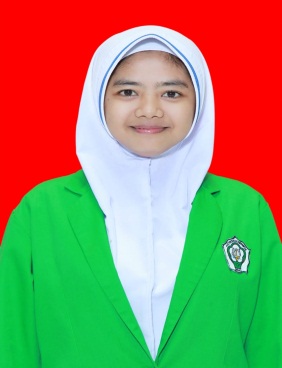 Nama	: Nurul NatasyaTTL	: Kundur Utara Karimun, 25 Desember 2000 Agama	: IslamAlamat	: Parit Alai, RT/RW 001/002, Desa Sungai Ungar Utara, Kecamatan Kundur Utara, Kabupaten Karimun, Provinsi Kepulauan Riau.Nama Orang TuaNama Ayah : Badol Hisyam Nama Ibu : RumainiRiwayat PendidikanNOPENDIDIKANTEMPATTAHUN KELULUSAN1.2.3.4.SD Negeri 005 Kundur MTS Al Muttaqin SMA Negeri 3 KundurPoltekkes Kemenkes RiauKundur Utara Kundur Utara Kundur Pekanbaru2013201620192022